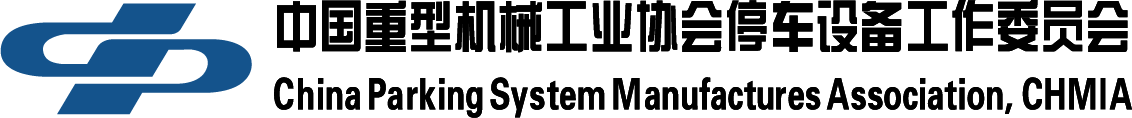 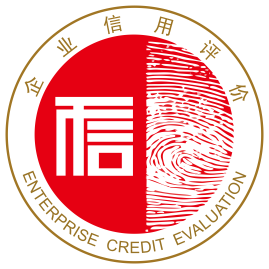 中国停车行业企业信用等级评价年审申报书（其他产品或服务类）申请企业：                                   联 系 人：                                   联系电话：                                   E-Mail：                                   申请日期：            年         月         日中国重型机械工业协会停车设备工作委员会北京国富泰信用管理有限公司年审申报意向书中国重型机械工业协会停车设备工作委员会：为积极参与中国停车行业信用体系建设，加强信用管理，运用信用工具，坚持诚信经营，规范市场行为，维护行业健康发展，我单位已参加了由贵会在全国范围内开展的行业信用等级评价工作。依据《中国停车行业企业信用等级评价管理办法》规定，特提出年度年审申报意向。注：请确保申报意向书中联系方式、传真及电子信箱的固定、有效和畅通，以便相关资料的传送。承 诺 书本企业自愿申请参加由中国重型机械工业协会停车设备工作委员会组织的企业信用等级评价工作；同意将企业名称、统一社会信用代码、信用等级、通讯地址、电话、邮编、主营业务等基本信息在媒体上公开。本企业承诺：在申请中国停车行业企业信用等级评价年审活动中所提交的证明材料、数据和资料全部真实、有效、合法、准确无误，复印件与原件内容相一致，并对因材料虚假所引发的一切后果负法律责任。本企业符合下列条件：1.成立满三个会计年度；2.近三年均有主营业务收入；3.企业处于持续经营状态，非即将关、停的企业；4.没有处于失信联合惩戒对象名单。本企业做出以下承诺（评级过程将对以下相关内容进行核查）：1.严格依照国家有关法律、法规合法经营，依法照章纳税，遵守财务制度和税务制度，无任何隐瞒欺诈经营行为；2.填报信息真实可靠；3.数据类资料为本年度最新数据；4.自觉接受社会、群众和新闻舆论的监督。法定代表人签字：单 位 盖 章：年    月    日企业信用等级评价年审资料清单一、《申报书》、《承诺书》原件，加盖公司章；二、近一年重大变更事项（例如：2020年度申请年审，提交2019年度变更事项）1.公司变更的证照、资质证书（复印件）等。2.公司名称、住所、法定代表人（或董事长、总经理）、注册资本、经营范围、治理结构、股权结构、分支机构等重大变动情况。3.公司运营环境变动情况。4.公司竞争力（包括技术、生产、市场、服务能力等）变动情况。5.公司在人力资源、安全生产、质量、管理体系等方面的变动情况。6.公司在注册商标、专利、软件著作权等方面的变动情况。三、近两年审计报告（例如2020年申请年审，请提供2018、2019年度审计报告），如未经审计请提供财务报表（包括资产负债表、损益表、现金流量表）。四、近一年所获社会荣誉、社会公益活动的资料，法律诉讼、投诉等情况的说明。五、公司认为需要补充的影响其信用等级的其他资料。填   表   说   明1.申报企业填写内容及提供资料须保证其真实完整无误。2.申报书内各栏不得空项，无内容时文字部分须填“无”，数字部分填“0”。3.如手工填写，要求字迹清晰，书写工整。4.本表各栏如有填写不够处，请自行加栏或另附页；如有文字材料，请在电子版中注明。5.填报数据除特殊标明外，均以填报之日计算以前连续两年的数据为准。6.申报资料需加盖企业公章后与其他相关书面资料一律用A4纸打印并装订成册，一式两份，邮寄到协会；相关材料电子版发至邮箱tcpingshen@126.com。地  址：北京市西城区月坛南街26号院1号楼2002室联系人：李仲军 13522659725电  话：010-68584668 邮  箱：tcpingshen@126.com 一、基本信息变更情况公司在注册登记信息、法定代表人（或董事长、总经理）、股权机构、分支机构、治理结构、运营环境等方面如有变更，请提供书面材料说明。二、人力资源管理三、经营管理1.技术情况2.采购及供应商情况3.销售及客户情况4.服务情况5.资质认证四、荣誉及公益活动相关书面资料请附在此申报书后面装订成册。单位名称初评等级□AAA级□AA级□A级初评日期2019年10月评价类型□第一次年审  □第二次年审 □第一次年审  □第二次年审 □第一次年审  □第二次年审 年审申请等级□AAA级  □AA级  □A级□AAA级  □AA级  □A级□AAA级  □AA级  □A级联系人职务电话传真手机E_mail地址邮编单位申报意见（盖章）年   月   日（盖章）年   月   日（盖章）年   月   日序号变更事项变更时间变更后内容1234姓   名性   别民    族年   龄职   称现任职务管理岗位年限最高学历行业工作年限起始时间任职单位任职单位任职单位任职单位职   务荣誉嘉奖行政处罚员工信息员工信息员工信息员工信息员工总数（人）生产人员数（人）管理人员数（人）技术人员数（人）销售人员数（人）财务人员数（人）本科及以上学历管理人员数（人）高级职称人员数（人）科研成果科研成果科研成果年份新取得专利数量（项）（含发明、实用新型、外观设计）科研获奖情况（奖项名称、授予机构）上一年度上一年度采购构成上一年度采购构成上一年度采购构成上一年度采购构成上一年度采购构成上一年度采购构成序号采购产品名称采购产品名称主要采购区域主要采购区域上一年度采购额（万元）12345国内采购占比（%）国内采购占比（%）国外采购占比（%）注：填写公司占总采购额排名前五的采购产品。注：填写公司占总采购额排名前五的采购产品。注：填写公司占总采购额排名前五的采购产品。注：填写公司占总采购额排名前五的采购产品。注：填写公司占总采购额排名前五的采购产品。注：填写公司占总采购额排名前五的采购产品。上一年度主要供应商情况上一年度主要供应商情况上一年度主要供应商情况上一年度主要供应商情况上一年度主要供应商情况序号供应商名称主要采购产品年采购额（万元）占公司采购总额比例(%)12345注：填写占公司总采购额排名前五位的供应商。注：填写占公司总采购额排名前五位的供应商。注：填写占公司总采购额排名前五位的供应商。注：填写占公司总采购额排名前五位的供应商。注：填写占公司总采购额排名前五位的供应商。上一年度主要产品（服务）构成上一年度主要产品（服务）构成上一年度主要产品（服务）构成上一年度主要产品（服务）构成上一年度主要产品（服务）构成上一年度主要产品（服务）构成序号销售产品名称销售产品名称主要销售区域主要销售区域上一年度销售额（万元）12345内销金额占比（%）内销金额占比（%）出口金额占比（%）代表性业绩数量（个）代表性业绩数量（个）          个，为                                      个，为                                      个，为                                      个，为                            注：填写占公司主营业务收入排名前五的产品或服务。注：填写占公司主营业务收入排名前五的产品或服务。注：填写占公司主营业务收入排名前五的产品或服务。注：填写占公司主营业务收入排名前五的产品或服务。注：填写占公司主营业务收入排名前五的产品或服务。注：填写占公司主营业务收入排名前五的产品或服务。上一年度主要客户情况上一年度主要客户情况上一年度主要客户情况上一年度主要客户情况上一年度主要客户情况序号客户名称主要销售产品年销售额（万元）占公司销售总额比例（%）12345注：填写占公司销售总额排名前五位的客户注：填写占公司销售总额排名前五位的客户注：填写占公司销售总额排名前五位的客户注：填写占公司销售总额排名前五位的客户注：填写占公司销售总额排名前五位的客户合同履约情况合同履约情况合同履约情况合同履约情况合同履约情况年份履约的合同份数（份）履约合同金额（万元）合同履约率（%）未履约合同主要原因上一年度产品质量检验产品质量检验产品质量检验年份质量合格率（%）产品质量抽检情况上一年度□合格：□不合格（情况说明：                       ）售后服务承诺售后服务承诺年份开展售后服务承诺工作简述（含时间、工作内容）上一年度客户满意度客户满意度年份开展客户满意度调查或测评工作简述上一年度客户投诉客户投诉客户投诉年份客户投诉率（%）主要投诉原因上一年度资质认证资质认证资质认证资质认证资质认证资质名称获得时间有效期至证书编号认证（颁发）机构信用记录信用记录信用记录荣誉名称时间颁发部门社会公益活动参与情况社会公益活动参与情况时间公益活动内容